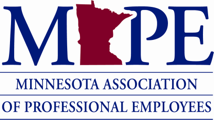 BOARD OF DIRECTORS MINUTES15 October 20210830 – 1630----------------------------------------------------------------------------------------Call to order 0830Statewide President Megan Dayton, Statewide Vice President Angela Halseth, Statewide Treasurer Todd Maki, Political Council Chair Cathleen Cotter, Organizing Council Chair Sarah Evans, Region 1 Director Darci Wing, Local 201 President Lazaretti (morning), Region 2 Director Randy Shimpach (afternoon), Region 3 Director Mark Snyder, Local 401 President Wakefield, Region 5 Director Vernitta Moore, Region 6 Director Jason Broberg, Region 7 Director Axelina Swenson, Region 8 Director Ken Rodgers, Region 9 Director Carrie Klumb, Region 10 Director Jackie Blagsvedt, Region 11 Director Jessica Raptis, Local 1201 President Crider, Region 13 Director Lois Tucke, Region 14 Director Ann Adkisson, Region 15 Director Bryan Kotta, Region 16 Director Darren Hage, Region 17 Director Michael Terhune, Region 18 Director Tim Beske, Region 19 Director Beth Zabel, Region 20 Director Angela Christle, Region 21 Director Vanessa Vogl OPEIU – OBA Pete Marincel, OBA Dan Engelhart, Ashley EricksonPlanned guests – Isaac Kaufman, Justin Cummins, James Haggar, Lucinda WareMembers – Marlana Balk (1101), Maurice Wilson (1002), Jen Palm (902), Kelley Vilen (902), Jerry Schmitt (802), Ellena Schoop (701), Moi Boudoir (1002), Robert Johnson (1001)Consent AgendaM(Region 3)SP to approve the consent agenda. ConsensusAppointmentsPresident Dayton appoints Claudia Hochstein as Chair of MPCA Meet and Confer.President Dayton appoints Kristin Mroz-Risse to the MPCA Meet and Confer.President Dayton appoints Margie Nelson to the DOT Meet and Confer.President Dayton appoints Maureen Dunaway as Chair of DEED Meet and Confer.M(Region 3)SP to ratify President Dayton’s appointments. Consensus OPEIU Contract Tentative Agreement UpdateM(Region 15)SP to ratify the OPEIU contract. Motion passes 26/0/0Yes: Statewide President, Statewide Vice President, Statewide Treasurer, Political Council, Organizing Council, Regions 1, 2, 3, 4, 5, 6, 7, 8, 9, 10, 11, 12, 14, 15, 16, 17, 18, 19, 20, 21No: NoneAbstain: NoneM(Region 1)SP to enter closed session at 1000. ConsensusM(Region 15)SP to exit closed session at 1111. ConsensusHiring PolicyThe Board of Directors requests proposed modification of the hiring policy to include a process for members to apply for MAPE staff postings and process for reallocation from the Governance Workgroup.Member CommentsTwo members requested to address the Board of Directors. Maurice Wilson recognized Lynn Butcher’s service. Jen Palm requested collaboration between the Board of Directors and Meet and Confer Chairs with any proposed changes to the role of Speaker of the Meet and Confer Committees. Staff Job Postings and Position DescriptionsThe Board of Directors requests consistent job title references throughout the position descriptions and that the Director of Operations position description include the role’s interaction with the Building Corporation and a requirement for management experience.M(Region 16)SP to approve both Executive Assistant and Director of Operations position descriptions with the requested changes. Consensus Women in Public Service (WIPS)M(Region 19)SP to approve Executive Committee minutes authorizing partial funding of 55 MAPE-member registrations for the Women in Public Service (WIPS) annual conference. ConsensusStrategic PlanningM State Partners consultants James Haggar and Lucinda Ware report more than 2.600 surveys completed and 95 1:1s scheduled or completed. Members of the Board of Directors are asked to sign up for a 1:1 if they have not yet, host a small group conversation, send the survey around one more time, and give feedback directly to consultants.The Board of Directors requests that the strategic planning retreat not be held on a Saturday and proposals from the Board Governance Workgroup for an element of relationship building in advance of strategic planning retreat. Building CorporationM(Treasurer)SP to exit MAPE Board of Directors and enter Building Corporation Board of Directors. ConsensusJackie Blagsvedt named Vice President.Vernitta Moore named Secretary.M(Treasurer)SP to exit Building Corporation Board of Directors and enter MAPE Board of Directors. ConsensusDelegate AssemblyM(Region 7)SP to bring resolution resolving disputes to November Board meeting for consideration. ConsensusThe Board of Directors requests Director Swenson draft a resolution to establish an alternate Judicial Committee Chair where the constitutional order is established and the subject of the complaint is defined.The Board of Directors requests the Board Governance Workgroup draft a resolution to strike “Speaker of the Meet and Confer Committees” off the Executive Committee membership and another resolution to hold a vote of no confidence in any governing body.Board Governance Workgroup UpdateThe Board of Directors requests the Board Governance Workgroup hold small group listening sessions on the proposed staff structure and consider recording the small groups so Board members who are not able to attend can still learn from the information being shared.Vice President Halseth joins the Board Governance Workgroup.Special ElectionNominations are open until November 4th for Region 4 Director, Region 12 Director, Statewide Secretary, and about 50 local positions.M(Region 1)SP to extend the meeting by 30 minutes to 1700. ConsensusHR/LR Policy 1446The Board of Directors discussed the strategy shared by President Dayton and Vice President Halseth in communicating with members.Political Fund Oversight Workgroup UpdateM(Political Council)SP to approve the Political Fund Oversight Group donations. Motion passes 22/1/1Yes: Statewide Vice President, Statewide Treasurer, Political Council, Organizing Council, Regions 1, 2, 3, 4, 5, 6, 7, 9, 11, 12, 14, 15, 16, 17, 18, 19, 20, 21No: Region 10Abstain: Statewide PresidentConsent Agenda:MinutesBoard of Directors 2021-04-19Board of Directors 2021-05-04Board of Directors 2021-06-30Region 20 role call is Angela Christle rather than Angela HalsethBoard of Directors 2021-08-20Executive Committee 2021-09-02Delegate Assembly 2021-09-18Executive Committee 2021-10-01ReportsPresidentVice PresidentTreasurerSecretary – vacantOrganizing CouncilPolitical CouncilMeet and Confer – no reportPAC – no reportRegions Staff materialsStaff reportGrievance reportFinancial reportMember percentagesNew members report